СократКем был Сократ?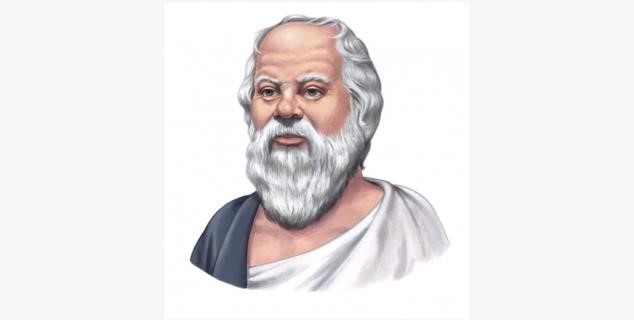 Illustrasjon: KINDPNGСократ был мудрецом, который жил в Афинах примерно 2400 лет назад. Сократ был философом. Он занимался поисками знаний и мудрости. Он хотел, чтобы люди могли мыслить самостоятельно.Кто такой философ?Философ – это человек, который мыслит новым образом и много размышляет.   Также это мудрый человек.Сократ задавал много вопросов.Как жил Сократ?В молодости Сократ мечтал стать политиком.Он не заботился о том, как он выглядит.Его одежда была рваной, а сандалии – изношенными.   Самым важным для Сократа было прожить жизнь разумно. Целыми днями он ходил по площади Афин и разговаривал с другими людьми.    Сократ задавал много вопросов.Он спорил с людьми и задавал вопросы.Он искал знания и хотел узнать больше. Поэтому он спрашивал мудрых афинян обо всём, что его интересовало. Сократ также хотел, чтобы люди могли мыслить самостоятельно, а не просто принимать мнение других людей как верное.Часто люди не могли ответить на вопросы Сократа. Это приводило к тому, что они чувствовали себя глупыми. Поэтому некоторые из них злились на Сократа.  Какие вопросы задавал Сократ?Как был создан мир?В чём смысл жизни?Что значит быть мужественным?Кто такой «хороший друг»?Лгу ли я, если не говорю правду?Как узнать, что хорошо и что плохо?Сократ получает наказаниеСократ был приговорён к смерти за те вопросы, которые он задавал.Власти Афин считали, что он не верит в их богов. Сократ утверждал, что это неправда, но приговор был приведён в исполнение в 399 г. до н.э. (до рождества Христова). В те времена приговорённые к смерти могли выбрать, как именно они хотели умереть. Сократ выбрал хороший ужин, который запил чашей с ядом.Мыслить самостоятельноСократ считал, что важно познать самого себя.Когда ты познаешь самого себя, тебе легче измениться и стать лучшим человеком.Обращай внимание на то, что тебе нравится и что не нравится.  Что делает тебя счаcтливым, а что злит?Почему ты счастлив или зол?Подумай, о чём тебе говорят твои мысли или чувства. Когда ты глубже познал себя, тебе легче понять других.